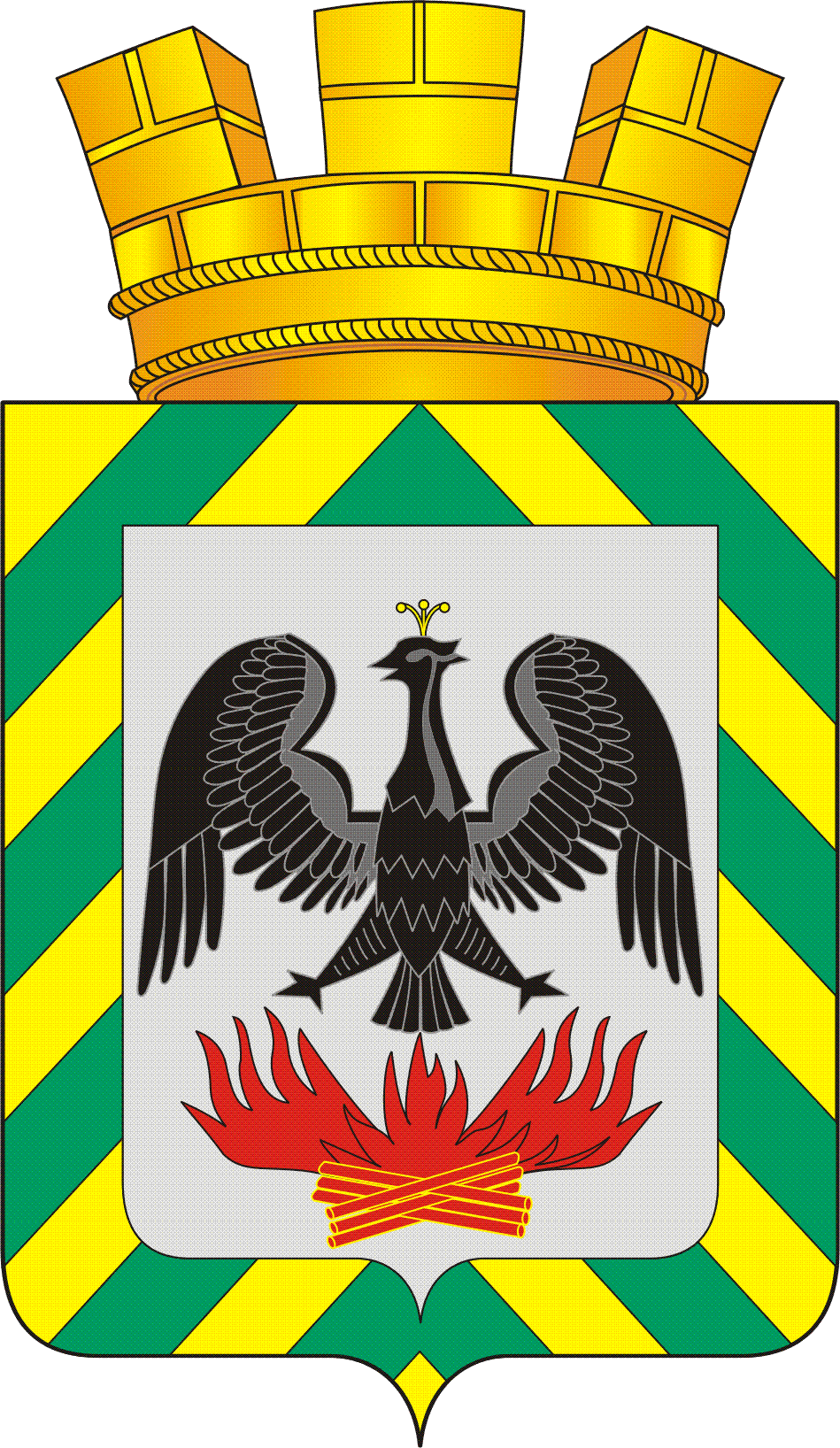 ГЛАВАГОРОДСКОГО ПОСЕЛЕНИЯ ВИДНОЕЛЕНИНСКОГО МУНИЦИПАЛЬНОГО РАЙОНАМОСКОВСКОЙ ОБЛАСТИПОСТАНОВЛЕНИЕО порядке подготовки населения  городского поселения ВидноеЛенинского муниципального района Московской областив области пожарной безопасностиВ соответствии со ст. 19, 25 Федерального закона от 21.12.1994 № 69-ФЗ «О пожарной безопасности», со ст. 63 Федерального закона от 22.07.2008 № 123-ФЗ «Технический регламент о требованиях пожарной безопасности», а также в соответствии с Федеральным законом от 06.10.2003 № 131-ФЗ «Об общих принципах организации местного самоуправления в Российской Федерации»,ПОСТАНОВЛЯЮ:1. Проводить на территории городского поселения Видное Ленинского муниципального района Московской области круглогодичную подготовку населения в области пожарной безопасности, по отдельно составляемому графику. Указанный график подготовки населения мерам пожарной безопасности составляется комиссией по подготовке населения в области пожарной безопасности и утверждается главой городского2. Утвердить состав Комиссии по подготовке населения Ленинского муниципального района в области  пожарной безопасности (Приложение № 1).3. Утвердить «Рекомендации по организации и порядку подготовки населения в области пожарной безопасности» (Приложение № 2).4. Председателю Комиссии по подготовке населения в области пожарной безопасности:4.1. Организовать работу по подготовке населения в области пожарной безопасности  по методике, указанной в Рекомендациях по подготовке населения. 4.2. Организовать в населенных пунктах Ленинского муниципального района, товариществах индивидуальных застройщиков и садовых товариществах выполнение требований по пожарной безопасности владельцами индивидуальных домов и хозяйственных построек.4.3. Организовать работу по установке сигнальных устройств (систем оповещения населения) для оповещения людей на случай пожара на территориях населенных пунктов, товариществ индивидуальных застройщиков и садовых товариществ, 4.4. Организовать работу по привлечению населения Ленинского муниципального района к предупреждению и тушению пожаров  в рамках участия граждан в добровольной пожарной охране. 5. Опубликовать настоящее постановление на официальном сайте администрации Ленинского муниципального района и в газете «Видновские вести».6. Контроль за исполнением настоящего постановления возложить на заместителя главы администрации Ленинского муниципального района А.П. Селезнева.Глава городского поселения Видное                                                                                            М.И. Шамаилов                                                                  Согласовано:Фамилия, имя, отчество		Личная подпись, дата			Примечание Степина С.БШумихина М.Ю..Разослать: в дело – 1 экз., организационно-правовой сектор.от07.03.2019 г.№7